SidequestAn RPGMade By Luke Fogelson*Sidequest is a Tabletop RPG made by Luke Fogelson, It is a game where you, the player must make a decision, become the greatest hero, or the most evil villain. You explore dungeons, talk to townspeople, buy weapons and armor, fight monsters, and forge your own legend. Unlike most RPG’s, there is lore, but none of it is required to understand why you are exploring. This game requires some attention though because of the amount of talking and logging it will take. It is for ages 8 and up, although recommended for 12 and up.Getting StartedThere are two types of characters players, the Dungeon Master and the Players, the DM controls NPCs, shops, Quests, Dungeons and Enemies. A good DM is creative, smart, and has a good imagination StatsFor starters, there are some stats you may need to knowStrength: Amount of melee damage doneDexterity: Amount of ranged damage doneIntelligence: Amount of skill points you haveSpeed: decides order of battleDefense: How many Hit Points you absorbSupport: How much extra money you make when doing a non-battle abilityVitality: How many maximum Hit Points you haveSatiety: How much maximum hunger you haveHP: Hit Points, total healthHunger: How many steps you have before starvationSkill: How many times you can use an attack other than basicReputation: How good/bad you areCharacter CreationIn order to create a character, you must choose a race and classRaces	ClassesHuman	WarriorElf	RangerGolem	InventorHalfling	RogueHalf Elf	KnightDwarf	FighterMingar	GuardReptillian	MinstrelGnome	AdventurerTurtleoid	SurvivalistTencore	SwashbucklerCentaur	DragoonBargon	BerserkerAtlantean	MonkAncient	ScholarFor more information on races and classes, see their separate pages.RacesThere are many races in the world of Sidequest, 15 to be exact. These affect starting stats, role-play, and how NPCs will react to you, although race will not determine as much as class, it may also determine other key roles if the DM decides so. 
Human                                                                                                                                    5Elf                                                                                                                                             6Golem                                                                                                                                     7Halfling                                                                                                                                   8Half Elf                                                                                                                                    9Dwarf                                                                                                                                    10Mingar                                                                                                                                  11Reptillian                                                                                                                              12Gnome                                                                                                                                  13Turtleoid                                                                                                                              14Tencore                                                                                                                                15Centaur                                                                                                                                 16Bargon                                                                                                                                  17Atlantean                                                                                                                             18Ancient                                                                                                                                 19HumanThe Humans were the first race to stop their semi-nomadic wandering and establish cities. They love technology and they are mostly farmers and herdsmen. The average human is 6 feet tall but can be somewhat taller, the tallest being 6’5’’. They are also known to be the least biased, loving to work with other races as they know every man has a skill. They are somewhat warlike and were the 2nd to last race to stop killing each other before the Great War.Stats: +5 strength +3 DefenseFavored by: Elves, Half-ElvesDiscriminated by: HalflingsTechnological Usage: Heavily FavorsSocial: VeryPreferred Class: WarriorElfElves are a very ancient race, and a very naturalistic one. They were the first hunters and have a strong conviction to maintain nature. As with this, they are very naturalistic, but do not hate technology, Elves were the first people to build over ground fortresses. Elves also have extreme prejudices against dwarves, for the dwarves kings did not join forces elven king, and sat in their fortresses while the elf kings fought with the Orcs for the forests. The average Elf is 6’8’’ but can be as tall as 7’5”Stats: +5 Dexterity +3 IntelligenceFavored by: Half Elves, HumansDiscriminated by: DwarvesTechnological Usage: Heavy, but still maintaining natureSocial: SomewhatPreferred Class: RangerGolemGolems are special, that they are a genderless, synthetic robotic race that runs on protein. They are made of a very light and flexible material so they can move fast and perform complex tasks, but as of this, they are not strong. They are not combat machines, but the ancients originally constructed an army of them to defend the Dwarven Kingdom. The golems vary in height, but they all share the same AI. They are made by the Ancients and have continued being made by other Golems.Stats: +5 Intelligence +3 SpeedFavored by: AncientsDiscriminated by: AtlanteansTechnological Usage: They are technologySocial: If you want them to bePreferred Class: InventorNOTE: Due to being genderless and not a living being, Golems can’t marry.HalflingHalflings are quiet, peaceful people who enjoy a good chat with an old friend or a nice meal. Halflings love food, have hairy, leathery bare feet, and love mushrooms. They do not live in over world houses, but instead dig into hills and make very luxurious homes. They are usually afraid of “the big people” and only talk to them on business or special occasions. They are usually 4 feet tall, the shortest race in the game, and are extremely quiet and stealthy.Stats: +5 Speed +3 IntelligenceFavored by: DwarvesDiscriminated by: No oneTechnological Usage: SomewhatSocial: Not reallyPreferred Class: RogueHalf ElfWhen a Human and an Elf have a child, Half Elves are born. Half elves share features of Humans and Elves, but are considered their own race. They are as tall as Humans and are moderate users of technology. They are very religious and believe that the Savior spoken by the ancients had died for their sins (although Ancients and Scholars do not believe so.) Even though they are religious, they are brave warriors and work to protect.Stats: +3 Strength, +3 Defense +3 SupportFavored By: Humans, ElvesDiscriminated by: AncientsTechnological Usage: Moderate
Social: VeryPreferred Class: KnightDwarfPrivate people of the mountains, dwarves are expert miners and blacksmiths. Most dwarves do not like sunlight, so they build underground cities, castles, and fortresses, they are also lovers of stone. Dwarves hate Elves for not helping them fight for the Mountains and taking them from the Goblins and Trolls, creating more strife, and they are friends of Halflings, for they bring them items of the over world. Dwarves are 5 feet tall, and are lovers of technology.Stats: +8 Strength, -1 IntelligenceFavored By: HalflingsDiscriminated By: ElvesTechnological Usage: Semi-HeavySocial: ModeratePreferred Class: FighterMingarStrong, Powerful, but peaceful, these gentle giants refuse to hurt one another and violence against another (not including monsters) is to them the greatest crime. They have invented Judo for a way of self-defense. Mingars don’t use technology, but they have nothing against it. Mingars are 6 feet tall, have thick, leathery, blood red skin, and they do not hate any race.Stats: +8 Defense, -1 SpeedFavored By: Atlanteans
Discriminated By: no oneTechnological Usage: LightSocial: ModeratePreferred Class: GuardReptillianBeing very lizard like and musical people, Reptillians were the inventors of string instruments. They are very musical people, and lots of composers come from them. They are very supportive and are slightly shorter than Humans. They have little combat skill though. They have harder stats to start with, but they can make quick money.Stats: +8 SupportFavored by: ElvesDiscriminated by: CentaursTechnology Usage: LightPreferred Class: MinstrelGnomeSmall, traditional people, Gnomes are overall nice people who search for treasures lost by their ancestors. They do not like underground and love the over world. Gnomes are 5 feet tall, like dwarves, but unlike them, they prefer more sunlight and are traditionally farmers instead of miners and blacksmiths. Gnomes have been around since the ancients, for their scholars have trade record back to 341. Stats: +5 Vitality +3 SupportFavored By: Dwarves, HalflingsDiscriminated By: No oneTechnological Usage: HeavyPreferred Class: AdventurerTurtleoidA nomadic race of large Turtle people (hence the name). These people may not be too smart, fast, or strong, they have been surviving for centuries, and while you will be starving, they will be fine. As previously mentioned, they have a lot of satiety and they have more vitality. They do not use technology because most have not heard of it, since they prefer to stay away from cities. However, they have advanced in chemistry, being able to use simple herbs around them to heal the most complex wounds. They are as tall as elves.Stats: +5 Satiety, +3 VitalityFavored By: AtlanteansDiscriminated by: AncientsTechnology Usage: What’s Technology?Social: Not ReallyPreferred Class: SurvivalistTencoreTencores are Sea like squid people, much like how Davy Jones is portrayed. Most are sea merchants sailing the Two Great Seas. They are skilled sailors and are balanced in melee and ranged combat. Some Tencores live in Coves while others live in towns. They are despised by the Atlanteans, for the sea is sacred to them. They are as tall as humans.Stats: +4 Strength +4 DexterityFavored By: HumansDiscriminated By: AtlanteansTechnology Usage: ModerateSocial: ModeratePreferred Class: SwashbucklerCentaurHalf horse, half human, these mythical legends are experts of the battlefield. For centuries, these creatures have been fighting in many wars against monsters, and they especially hate Orcs. Most have been trained at age 6 to fight and have great speed and endurance. While they are well disciplined fighters, they can be very destructive and very ferocious.Stats: +5 Speed +3 StrengthFavored By: TurtleoidsDiscriminated By: ReptilliansTechnology Usage: LightSocial: Not ReallyPreferred Class: DragoonBargonBearlike people of the mountains, these people are very hard to find in groups larger than 7. They are accustomed to cold climates and are very secluded. They’re behavior is affected by where they live, even though they are very ferocious people. They are as tall as elves.Stats: +5 Strength +3 SpeedFavored By: NoneDiscriminated BY: NoneTechnological Usage: VariesSocial: Not VeryPreferred Class: BerserkerAtlanteanPeople of the lost undersea world of Atlantis. Once having a great empire, they now mostly live in underwater cities, even though they can breathe out of water. Atlanteans are lovers of nature and preserves it well. They eat mostly seaweed, but will also eat certain meats. They are offended by Tencores who exploit the waters through fishing and believe that the gods of Atlantisism made their race to protect nature. They are as tall as humans and hate Golems for being technology.Stats: +7 MoraleFavored By: Turtleoids, ElvesDiscriminated by: TencoresTechnology Usage: NoneSocial: Not VeryPreferred Class: MonkAncientOnce enslaved by an ancient society, the Ancients were led out by their first prophet, who also gave them their 10 laws on two carved stones. The ancients were the first race to have advanced technology, and have also built the Golems. The Ancients, like the Half Elves, are deeply religious and their society is based on their religion. The biggest difference between the Half Elves and the Ancients beliefs are that the Half Elves (and all who follow them) believe that the Savior has come while the Ancients believe they have not. They are as tall as HumansStats: +8 Intelligence -1 StrengthFavored By: Half ElvesDiscriminated by: AtlanteansTechnology Usage: HeavySocial: VeryPreferred Class: ScholarClassesClasses are part 3 of making a class (1 being Race, 2 being Gender). It decides what weapon(s) you use and how you fight. This may also determine how you treat other classes and how you react to the in-game environment.Warrior	21Ranger	22Inventor	23Rogue	24Knight	25Fighter	26Guard	27Minstrel	28Adventurer	29Survivalist	30Swashbuckler	31Dragoon	32Berserker	33Monk	34Scholar	35WarriorThese mace wielding soldiers make up the main body of any army. They are loyal to their leaders and will take orders regardless of the consequences. They have good strength and decent defense, a recommended class for beginners. They are able to attack with melee, but they are also trained with throwing knives, and able to attack with range.Stats: +5 Strength +3 DefenseDifficulty: EasyWeapons: Mace, ShieldStarting Reputation: +1RangerRanging from Hunters and camp watchmen to ranged soldiers and skilled mercenaries, the ranger is a bow master. Using a bow, s/he can attack enemies from a distance and climb vantage points to keep the melee attackers from harming him/her. Rangers have a ranged weapon, can climb vantage points, and make lots of money, and always counters, making it a great class for beginners. Their biggest downfall is that every attack costs arrows as ammunition, making them spend lots of money.Stats: +5 Dexterity, +3 IntelligenceDifficulty: EasyWeapons: Bow, ShieldStarting Reputation: +1InventorSome are maniacs, some are Innovators, and these soldiers don’t use just one weapon, but get attachments to their guns so they can use a variety of attacks. Inventors are very intelligent, are somewhat agile, and can dish out effects more than the pepperonis eaten on the Super Bowl. While they attack at a range they must buy ammo to keep attacking.Stats: +5 Intelligence, +3 SpeedDifficulty: MediumWeapons: Machines, ShieldStarting Reputation: 0Note: All weapons must be bought individually and cannot be changed in battleRogueThese sneaky troops are spies and assassins. Trained in palaces, they know their way around buildings, and are sometimes serve as a king’s secret service. Instead of fighting, they prefer to kill before the fighting starts using a knife and stealth. They may be weak, but they are fast, and can apply affects from a distance using a dart firing wrist contraption. Even though they do not seem like killers they can save and end lives in battle.Stats: +5 Speed, +3 IntelligenceDifficulty: MediumWeapons: Knife, ShieldStarting Reputation: -1KnightHonorable and chivalrous, Knights fight for God, Life, and Honor. Even when a Knight rejects the code, becoming a Blackguard, they still have a code of Honor and all Knights fight their enemies face to face. They are loved by their cause and wield a sword to smite their enemies with a weapon of nobility. Stats: +3 Strength, +3 Defense, +3 SupportDifficulty: HardWeapons: Sword, ShieldStarting Reputation: +3FighterA destructive glass cannon of a soldier. These soldiers can be extreme power houses, but are a bit dim witted and are low on intelligence. Even though they can’t protect themselves or low on intelligence, they have an extremely high amount of damage, being probably the only class with the ability to one-shot an enemy (probably the berserker too).Stats: +8 Strength, -1 IntelligenceDifficulty: HardWeapons: Axe, ShieldStarting Reputation: 0GuardMighty Glaciers that are weak, but can absorb more hits than any other class. They are able to fully protect other members of their party and are probably the only class to fully absorb a hit. They use spears to keep at a distance, but have legion wall shields and heavy armor. They are easy to start, making a good class.Stats: +8 Defense, -1 SpeedDifficulty: EasyWeapons: Spear, ShieldStarting Reputation: +1MinstrelMusical prodigies that can play any song on a lute, a guitar-like instrument made in the middle ages. These troops may not be soldiers at all, but can heal, strengthen, or purify their friends. They double as musical therapists, being able to heal or harm through sound. Minstrels do a thankless job to keep their friends alive.Stats: +8 SupportDifficulty: HardWeapons: Lute, ShieldStarting Reputation: 0AdventurerA person with a never ending desire to explore. They have been able to recover ancient treasures, and have found the most ancient dungeons and fortresses. They have much experience with a Warhammer and can smash the living daylights out of a monster with training, but they are especially good at staying alive. They start out with more maximum health than any other class and also has some extra hunger.Stats: +5 Vitality, +3 SatietyDifficulty: EasyWeapons: Warhammer, shieldStarting Reputation: 0SurvivalistThe archaic grandfather of Bear Grylls. These are masters of the wilderness and can fight anything with a whip. They may not be the strongest class to begin with, but while the others are starving, you’ll be okay. They have the most starting hunger and have skills in making their own recovery items.Stats: +5 Satiety, +3 VitalityDifficulty: IntermediateWeapons: Whip, ShieldStarting Reputation: 0SwashbucklerSailors and the only water based combat class. These are travelers can be from merchants on boats, to protectors of the waters, to the most treacherous pirates. Unlike other classes, they use a variety of weapons that are used differently and are both balanced in melee and range attacking, they are also one of the two classes that can dual wield.Stats: +4 Strength, +4 DexterityDifficulty: HardWeapons: Cutlass, Dagger, Flintlock, Blunderbuss, ShieldStarting Reputation: -2WeaponsCutlass: x2 Damage (10 Skill), x3 Damage (30 Skill)Dagger (1/2 Damage of Cutlass): Burn (15 Skill) Freeze (20 Skill) Poison (25 Skill)Blunderbuss: 50% Damage to all enemies (15 Skill)Flintlock (1/2 Damage of Blunderbuss): Stun (20 Skill) Paralyze (30 Skill)For more information, see the Swashbuckler WeaponryDragoonDragoons are mounted horsemen and are the only cavalry class. They are as fast as they are as strong, and share a special connection to their horse. Sometimes, they even are part horse (Centaur). They prefer to use a flail, but their most notable weapon is the dragon, a short, single shot rifle that can fire at a longer range.Stats: +5 Speed, +3 StrengthDifficulty: MediumWeapons: Flail, ShieldStarting Reputation: +1BerserkerFierce warriors who stop at nothing and will not react to pain. They, unlike other classes, will continue to attack until the enemy is dead. While the Knight fights with honor, the Rogue fights with stealth, and the Warrior fights with courage, they fight with utter rage. Some say they harness the power of wolves, others say they are drugged, while others truly believe that they work up their rage by merely using imagination. They are one of the two classes that can dual wield.Stats: +5 Strength, +3 SpeedDifficulty: MediumWeapons: ClubStarting Reputation: 0MonkFollower of the Atlantean faith, also skilled martial artists. Monks shun all use of technology, thinking that it interferes tradition, and only fights if it interferes with order. Some hate the very idea of technology and therefore hate golems. Monks are armed with Bo staves and are a total grab bag class. Some of them become evil and join the Closed Fist.Stats: +7 MoraleDifficulty: IntermediateWeapons: Bo Staff, ShieldStarting Reputation: 0* See Called Animals listScholarFollowers of the Ancient religion, scholars are charged with the task of chronicling, law writing, and writing the sacred scrolls, which include the other two. Scholars are deeply religious and unlike other religions, they only believe in one deity. Scholars fight with a blowgun and help the party by writing words of inspiration, strengthening the party. They are also extremely intelligent, however, all the studying leaves them squishy and weak. Some of them become evil and join a guild called the Corrupt.Stats: +8 Intelligence, -1 StrengthDifficulty: HardWeapons: Blowgun, ShieldStarting Reputation: +1RulesMaterialsPaper (both lined and grid)PencilsNotebook (Dungeon Master only)3 6 sided dice (optional but helpful: one is a different color, for attack die)A piece that will fit one square on a grid paperOptional: CalculatorTowns: When players enter a town, the Dungeon Master will describe the surroundings of the town. The DM will then present shops, side quests, and situations to the players and the players will choose how to react. For more information, see trade.Dungeons: When players enter a dungeon, a piece of grid paper will be the board, and a square is drawn on the lines of the squares to indicate the room they are in. The only thing visible in the room is one door drawn as a rectangle (see map key). From then on, as long as it is possible to complete, the DM may make it however he/she wants. To exit, players must kill a boss. For more information, see attached example.CombatCombat is done to gain money, EXP, and to defeat what is in your way (you may have other reasons to fight based on your code of fighting). In order to calculate level, the equation is L= E1000 (EX: If level 1, the first level, I need 1000 EXP to level up). EXP starts back at zero (0) when leveling up. There are infinite levels and games technically go on forever. Every time you reach maximum EXP, you gain one level, and 10 morale. One morale will upgrade one stat by oneStrength: +1 Base Melee DamageDexterity: +1 Base Ranged DamageIntelligence: +10 Max SkillDefense: -1 Damage IntakeSpeed: Fastest goes firstSupport: +1 of money earned in non-battle ability (see non-battle abilities)Satiety: +1 Max HungerVitality: +10 Max Health3 MetersHealth (HP): When it gets to zero, you dieHunger: How far you can walk before you starve (see effects)Skill: How many other attacks you can use other than basic, goes down based on move (see skill trees in the class guide)Fastest combatant goes first, slowest going last. When fighting, the attacker rolls one die (attack die) and the defender rolls the two defense dice. Three outcomes are presentHit: Attack die is higher than the two defense, damage is done to defender EX: DEF: 4, 5 ATK: 6Block: Attack die value is in-between the values of the attack dice, no damage is done EX: DEF: 1, 3 ATK: 2Deflect: Attack die value is less than defense dice, damage is done to attacker EX: DEF: 5, 6 ATK: 2Critical: Double damage, double ones for defender and six for attacker must be rolledCountering is another part of fighting, whoever is at the losing end counters by rolling like an attack, but they can only hit or be blocked, if a deflect roll, it counts as a blockMeleeHit: DefenderBlock: AttackerDeflect: DefenderRangedHit: AttackerBlock: AttackerDeflect: Attacker Dungeon TrapsSpike: Basic damage determined by DMFire: BurnsGas: PoisonsIce: FreezeFlash: BlindsDisorienting: StunsParalysis: ParalyzesShield: InvincibleEffectsBurn: Does 10% of total health damage for 3 turnsPoison: Does 5% total health damage until curedStun: Skips one turnFreeze: Skips two turnsParalyze: Skips three turnsBlind: Attacks self until curedFear: Cannot attack whoever used it for three turnsSwashbuckler WeaponsCutlass, dagger, and shield all are items and go up tiers and rarities like normal, however, the flintlock and blunderbuss are items that go up in rarity, but not tier, and the ammo goes up in tiers. Also, the bullets (flintlock) and grapeshot (blunderbuss) cost 1% of armor cost (see chart)EX: an uncommon flintlock with a steel bullet does 60 damageBerserkWhen a Berserker berserks, if he hits, he keeps attacking until he rolls a oneEX: Jerry the Berserker rolls a hit while using berserk, Jerry proceeds to roll three times before rolling a one, and Jerry did three basic attacks on the enemyWeapons and Armor
RarityOld: x1 Damage, 25% Sell PriceCommon: x1 Damage, 50% Sell PriceUncommon: x2 Damage, 100% Sell PriceRare: x3 Damage, 200% Sell PriceAncient: x4 Damage, 300% Sell PriceLegendary: x5 Damage, 500% Sell PriceCommon is the only rarity found in shops, while others are found in dungeons in chests The only exclusion to this is a starter pack, but that is only available to new playersArmor Defense/Sell PriceRings and amulets have coatings, making you immune to an effect, Capes can have gildings, which is immune to damage an effect gives, but not the effectFire Resistance, Ice Resistance, Poison Resistance, Stun Resistance, Paralysis Resistance, Blindness Resistance, and Fear ResistanceItemsSome items can be bought, while others are earned through side quests or found in dungeon chests if so chosen by DM.Medical SuppliesRecovery ItemsAmmunitionStorageDungeon Only** See retreat guideKeysDungeon Vendors and trading posts: Dungeon Vendors (Dungeon) and Trading Posts (Wilderness) sells dungeon items for the DM’s price (can be insanely high to dirt cheap) and can buy any item for DM’s pricePetsPets can be healed, but not revivedMiscellaneous RulesIn a retreat, the retreating party leaves the fight, with no EXP or money, and the slowest member stays behindYou need a horse to explore wildernessWhen entering a town or dungeon, you must say what biome/structure it is (DM), this will affect what monsters will be in the over world and dungeonFavor causes +1 to Reputation, Discrimination causes -1 to Reputation, Discrimination can be taken away through side questsYou may only know 10 skills at once, including basic (Unless you are inventor)Example Dungeon in guideIf you die, you lose everything, if killed by a player, the player gets all of your itemsEXP gained from players are the player EXPTo revive yourself or a player, you must heal them fully when they are at zero HPNOTE: You can escape being killed by paying off your bountyMonstersOrc Warrior: Corrupted Elves with swords or axesStrength +1, Health,-50 Speed-5, EXP Earned 5% Area: Plains, ForrestLoot: Copper L5, Silver L2, Gold L1, [Not necessary]: Iron (0-5) Stone Axe (Old-Uncommon) Stone Sword (Old-Uncommon)Orc Archer: Corrupted Elves with bowsDexterity -1, Health -40, Speed -3, EXP Earned 5%, Arrows: 35 Area: Plains, ForrestLoot: Remaining Arrows, L5 Copper L2 Silver L1 Gold [Not Necessary]: Stone Bow (Old-Uncommon) Rusted Iron: 0-2Orc Brute: Leader of a group of orcsStrength +5, Health -25, Speed -1, EXP Earned 7% Area: Plains, ForrestLoot: Copper L5, Silver L2, Gold L1 [Not Necessary]: Sharp Stone Mace (Old- Uncommon) Stone Club (Old-Rare) Hard Stone Helm (Old-Rare) Sharp Stone: 0-10Goblin Warrior: Hideous, Violent mountain creatures with swords or axesStrength +1, Health -30, Speed -5, EXP Earned 6% Area: MountainsLoot: Copper L6, Silver L1, Gold L1, [Not Necessary]: Rusted Iron, 0-3 Rusted Iron (any piece Old-Rare)Goblin Archer: Hideous, Violent mountain creatures with bows Dexterity +1, Health -30, Speed -5, EXP Earned 6%. Arrows: 35 Area: MountainsLoot: Copper L6, Silver L1, Gold L1, Remaining Arrows [Not Necessary]: Rusted Iron: 0-3, Rusted Iron (any piece Old-Rare)Goblin Brute: Leader of a group of goblinsStrength +7, Health -15, Speed -3, EXP Earned 9% Area: MountainsLoot: Copper: L6, Silver: L2, Gold L2 [Not Necessary]: Iron: 0-3 Sharp Iron: 0-2 Mail (any piece) Rusted Iron (any piece)Wolf: A smaller wild animalStrength -3, Health /2, Speed +5, EXP Earned 8% Area: Forest, MountainLoot: Raw Meat 10, Hide 5, Leather 3, Bone 6Bear: Terror of the forestStrength +10, Health +10, Speed +2, EXP Earned 10% Area: Forest, MountainLoot: See Bear in hunting rewardsGiant Rat: What’s an RPG without rats? A much better one!Strength -4, Health -20, Speed +4, EXP Earned 10% Area: PlainsLoot: Copper L6, Silver L4, Gold L2 [Not Necessary]: Lint 0-4, Rusted Iron 0-5 Iron: 0-2Giant Spider: Arachnophobes bewareStrength +5, Health -25, Speed -1, EXP Earned 10% Area: Plains, Forest, MountainsLoot: Copper L6, Silver L4, Gold L2 [Not Necessary]: Bone 0-15 NOTE: 25% to Poison (1 in 4 turns), 12.5% to paralyze (1 in 8 turns)Giant Mushroom: Don’t touch the sporesStrength -10, Health -15,Speed -1 , EXP Earned 10% Area: Forest, MountainLoot: Copper L6, Silver L5, Gold L2 [Not Necessary]: Antivenin (0-2) Green wound heal (0-4) NOTE: 1 in 4 Chance to poison, Resistant to poisonAnubis: Jackal men, local tribes fashioned its shape into shapes of godsStrength +10, Health -15, Speed -7, EXP Earned 10% Area: DesertLoot: Copper L7, Silver L3, Gold L3, [Not Necessary]: Orange wound heal 0-3 Red wound heal 0-1Tomb Raider: Not a friendly, and very hostileStrength -10, Health /2, Speed +10, EXP Earned 10% Area: DesertLoot: Copper L10, Silver L8, Gold L6 [Not Necessary]: Steel Knife (Old- Legendary) Gold (Material) 0-4Giant Cobra: You thought normal cobras were badStrength -4, Health -30, Speed +20, EXP Earned: 12% Area: DesertLoot: Copper L6, Silver L4, Gold L2, [Not Necessary]: Antivenin 0-10 NOTE: 25% Chance to poison, 25% chance to stunJackal: Desert dogs that hunt very wellStrength +2, Health +10, Speed +5, EXP Earned: 12%  Loot: Copper L6, Silver L3, Gold L3, [Not Necessary]: Hide 0-20, Red Wound Heal NOTE: 10% chance to paralyzeVile Bat: Bats never looked nice anywaysStrength -10, Health /3, Speed +30, EXP Earned: 11% Area: Mountain, IslandLoot: Copper L7, Silver L4, Gold, L2, [Not Necessary]: Antivenin 0-4, Yellow wound heal, Bone 0-2 Note: 25% chance to poison, 25% chance to blindMinotaur: Port cities have legends of theseStrength +10, Health +20, Speed -20, EXP Earned: 12% Area: IslandLoot: Copper L6, Silver L5, Gold L4, [Not Necessary]: Molotov 0-1, Candle 0-1, Sharp Steel Axe (Old- Rare) NOTE: 25% Chance to Paralyze Satyr: Evil goat menStrength -5, Health -5, Speed -5, EXP Earned: 11% Area: IslandLoot: Copper L7, Silver L4, Gold L3, [Not Necessary]: Platinum 0-3, Note: 25% chance to stunSiren: Fish Creatures that can cause hallucinations and illusionsStrength: -10, Health +10, Speed -5, EXP Earned: 12% Area: IslandLoot: Copper L6, Silver L5, Gold L4, [Not Necessary]: Salve 0-4, Hope Berries 0-1 NOTE: 50% Chance to bind, 10% Chance to StunKraken: A sea monster that destroys islandsStrength +50, Health x2, Speed /4, EXP Earned: 20% Area: IslandLoot: Copper L6, Silver L5, Gold L4, [Not Necessary]: Water 0-20 NOTE: 25% Chance to paralyzePirate: Raiders on boatsStrength +5, Health -5, Speed -5, EXP Earned: 12% Area: Ocean (Over world)Loot: Copper L1, Silver L1, Gold L10 [Not Necessary]: Yellow Wound Heal 0-5 Note: Has 25% Chance to steal 10 Gold, 10 Silver, or 10 CopperThief: Steals your goldStrength -10, Health -20, Speed x2, EXP Earned: 11% Area: AnywhereLoot: Copper L10, Silver L10, Gold L10 [Not Necessary] Any Knife (Old-Legendary) NOTE: Has 25% Chance to steal 10 CopperBarbarian: More raiders on boatsStrength +10, Health -5, Speed -5, EXP Earned: 12% Area: Anywhere (Over world)Loot: Copper L25, Silver L20, Gold L15, [Not Necessary] Any Axe (Old- Legendary) Any Spear (Old- Legendary), Any Sword (Old- Legendary)Behemoth: Large Lizard like creaturesStrength +25, Health +25, Speed /2, EXP Earned: 20% Area: Island, DesertLoot: Copper L7, Silver L5, Gold L3, [Not Necessary]: Big Blue Wound Heal 0-1, NOTE: 25% Chance to Freeze, 25% Chance to ParalyzeHulk: Big grey monstersStrength x3, Health /4, Speed x2, EXP Earned: 15% Area: Forest, Mountain, PlainsLoot: Copper L8, Silver L6, Gold L4, [Not Necessary]: Green Wound Heal 0-20, Salve 0-5Snake men: Eastern death creaturesStrength: +10, Health -10, Speed x2 EXP Earned: 12% Area: Desert, ForestLoot: Copper L7, Silver L5, Gold L3, [Not Necessary] Antivenin 0-5, Red Wound Heal 0-4 NOTE: 25% Chance to PoisonMechanical Armor: It’s far from originalStrength x1, Health x1, Speed x1, EXP Earned: 10% Area: AnywhereFire Creature: Creature made of fiery elementsStrength -10, Health -10, Speed +20, EXP Earned 10% Area: Mountain, DesertLoot: Copper L5, Silver L3, Gold L1, [Not Necessary]: Water 0-5 NOTE: 25% Chance to Burn, Resistant to BurnIce Creature: A Cryokinetic beingStrength -10, Health -10, Speed +20, EXP Earned 10% Area: Mountain, IslandLoot: Copper L5, Silver L3, Gold L1, [Not Necessary]: Candle 0-5 NOTE: 25% Chance to freeze, Resistant to freeze Plant Creature: Doesn’t care about your poisonsStrength -10, Health -10, Speed +20, [Not Necessary]: Antivenin 0-5 NOTE: 25% Chance to poison, Resistant to freeze, resistant to poisonMetal Creature: Seems metallicStrength, -10, Health -10, Speed +20, [Not Necessary]: Paralysis Fluid 0-5 NOTE: 25% Chance to Paralyze, Resistant to ParalysisGiant: Over 9 feet tall men, we thought Dave rid these of the landStrength x2, Health x2, Speed /2 EXP Earned: 25% Area: Anywhere (But Dragon’s Keep)Loot: Copper L20, Silver L20, Gold L20, [Not Necessary]: Platinum 0-20 NOTE: 25% Chance to stunWyvern: Small, flightless dragonDexterity x2, Health /2, Speed x2 Spikes: 50 EXP Earned: 30% Area: Dragon’s KeepLoot: Remaining Spikes, Gold L20 [Not Necessary]: Red Wound Heal 0-5, Blue Wound Heal 0-3, Big Blue Wound Heal 0-1Air Dragon: Aerokinetic dragonStrength x3, Health x2, Speed x2, EXP Earned: 35% Area: Dragon’s KeepLoot: Copper L40, Silver L30, Gold L20 [Not Necessary]: Any Material 0-100, Any Weapon (Rare-Legendary) Any Armor (Rare-Legendary)Fire Dragon: Pyrokinetic dragonDexterity x3, Health x2, Speed x2, EXP Earned: 35% Area: Dragon’s KeepLoot: Copper L40, Silver L30, Gold L20 [Not Necessary]: Water 0-100, Any Material 0-100 NOTE: 100% Chance to Burn, Infinite AmmoWater Dragon: Hydrokinetic dragonDexterity x3, Health x2, Speed x2, EXP Earned: 35% Area: Dragon’s KeepLoot: Copper L40, Silver L30, Gold L20, [Not Necessary]: Wound Heal 0-100, Any Armor (Rare- Legendary) NOTE: Harms everyone with one attack, Infinite AmmoIce Dragon: Cryokinetic dragonDexterity x3, Health x2, Speed x2, EXP Earned: 35% Area: Dragon’s KeepLoot: Copper L40, Silver L30, Gold L20, [Not Necessary]: Candle 0-100, Any Weapon (Rare-Legendary) NOTE: 100% Chance to Freeze, Infinite AmmoMetal Dragon: Just an armored dragonDexterity x3, Health x2, Speed x2, EXP Earned: 35% Area: Dragon’s KeepLoot: Copper L40, Silver L30, Gold L20, [Not Necessary]: Paralysis Fluid 0-100, Any Recovery Item 0-100 NOTE: 100% Chance to Paralyze, Infinite AmmoEarth Dragon: Large, flightless dragonDexterity x3, Health x2, Speed x2, EXP Earned: 35% Area: Dragon’s KeepLoot: Copper L40, Silver L30, Gold L20, [Not Necessary]: Salve 0-100, Any Material 0-100 NOTE: 100% Chance to Poison, Infinite AmmoBossesYou may fight a boss more than onceOrc General: A leader of an army of orcsStrength x2, Health -20, Speed +5, EXP Earned: 15% Skill: 100 Area: Forest, PlainsLoot: Copper L8, Silver L6, Gold L4, [Not Necessary]: Steel Armor (Any Piece) (Old- Rare) Steel Weapon (Any)AttacksGoblin General: A leader of an army of goblinsStrength +10, Health x2, Speed +5 EXP Earned: 17% Skill: 110 Area: MountainsLoot: Copper L9, Silver L6, Gold L4, [Not Necessary]: Paralysis Fluid 0-5 Orange Wound Heal: 0-5, Purple Wound Heal 0-10AttacksAlpha Wolf: Leader of a wolf packStrength +7, Health +10, Speed x3, EXP Earned: 20% Skill: 150 Area: Forest, MountainLoot: Raw Meat 20, Hide 10, Leather 6, Bone 12AttacksLeviathan: An ancient race of large lizardsStrength x2, Health x3, Speed /2, EXP Earned: 25% Skill: 250 Area: Island, DesertLoot: Copper L10, Silver L8, Gold L6, [Not Necessary]: Any Armor (Any Piece) (Old- Legendary)AttacksMizuchi: A giant water snakeStrength x2, Health -20, Speed x2, EXP Earned: 25%, Skill: 300, Area: Water Over worldLoot: Copper L10, Silver L8, Gold L6, [Not Necessary]: Water 0-100 NOTE: Fire ResistantAttacksManticore: A lion-scorpion hybridStrength x3, Health x3, Speed /3, EXP Earned: 25% Skill: 350 Area: IslandLoot: Copper L200, Silver L160, Gold L120, [Not Necessary]: Paralysis Fluid 0-5, Blue Steel Leggings (Old- Rare)AttacksPlant Beast: Pretty self-explanatoryStrength x2, Health x3, Speed +5, EXP Earned: 25% Skill: 400 Area: Forest, PlainsLoot: Copper L200, Silver L160, Gold L120, [Not Necessary]: Candle 0-5, Any Armor Piece (Rare) NOTE: Takes x2 damage to fire, resistant to poisonAttacksSpider Queen: Leader of arachnids, also half humanStrength +5, Health x2, Speed x3, EXP Earned: 25% Skill: 450 Area: Plains, Forest, MountainLoot: Copper L200, Silver L160, Gold L120, [Not Necessary]: Antivenin 0-10 NOTE: resistant to poisonAttacksElement Fiend: A creature composed of … somethingStrength +10, Health x3, Speed /2, EXP Earned: 25% Skill: 750 Area: MountainsLoot: Copper L200, Silver L160, Gold L120, [Not Necessary]: Any Weapon (Old- Legendary), Any Ring (Old- Legendary), and any Cape (Old-Legendary)AttacksGiant King: Leader of giantsStrength x5, Health x5, Speed /2, EXP Earned: 50% Skill: 750 Area: Anywhere (But Dragon’s Keep)Loot: Copper L200, Silver L160, Gold L120, [Not Necessary]: Heartstone Armor (All, Including Weapon) (Legendary) NOTE: Takes x3 Damage to ranged attacksAttacksMaster Dragon: Leader of dragons, uses all powers of dragonsStrength x5, Health x6, Speed x5, EXP Earned: 100% Skill: 1000 Area: Dragon’s KeepLoot: Copper L400, Silver L280, Gold L240, [Not Necessary]: AnythingAttacksDragon Lord: There is only one, rules over all dragons and is the “final boss”Strength x7, Health x7, Speed x7, EXP Earned: 300% Skill: 2000 Area: Dragon’s KeepLoot: Dragon Staff (Can be sold for 2,000,000,000 Gold) (Gives you the attacks of the Dragon Lord if equipped as a weapon, does 500 Damage)AttacksNOTE: Rolling a one does nothing, the Dragon Lord cannot attack, but the dragons he summons can, all dragons retreat when the Dragon Lord dies Provoked EnemiesProvoked at -5 or by a crimeGuard: A town watchmenStrength +5, Health x2, Speed /2, EXP Earned: 10% Area: TownLoot: Copper L30, Silver L20, Gold L10Soldier: A member of the militaryStrength x2, Health /2, Speed +5 Earned: 10% Area: TownLoot: Copper L30, Silver L20, Gold L10Knight: Has 14 Years of training in every field of combatStrength x2, Health x2, Speed x2 Earned: 10% Area: TownLoot: Copper L30, Silver L20, Gold L10Provoked at -5Brotherhood Thief: A member of the infamous crime organizationStrength x2, Health x2, Speed x2 Earned: 10% Area: TownLoot: Copper L30, Silver L20, Gold L10Closed Fist: A corrupt Monk sectStrength x2, Health /2, Speed +5 Earned: 10% Area: TownLoot: Copper L30, Silver L20, Gold L10Corrupt: A corrupt Scholar sect, no one knows the real name of itStrength +5, Health x2, Speed /2, EXP Earned: 10% Area: TownLoot: Copper L30, Silver L20, Gold L10Fred Heelcutter: Inspired by my friend DarrenNOTE: Random Event, Cannot be killed, if it attacks, it takes away 50% Health and takes away all speed (speed stat goes to 0), Provoked only at +1, 0, or -1[Not Necessary] Items should not be rewarded as much as necessary loot, It should be given much less often (the frequency is decided by the DM)L= Level of highest leveled playerSelect a level of the enemy and use the equation to create the enemy, stats are based on a selected player’s stats of that levelSPECIAL ENEMYThe Dread Gazebo: At least it’s not on a grassy knollStrength 0, Health x2, Speed 0, EXP Earned: 500% Area: AnywhereLoot: Gold L 2,000,000 NOTE: Will kill everyone if you retreat, can only be harmed by fire or axesMapHere is a crude map to point out where you are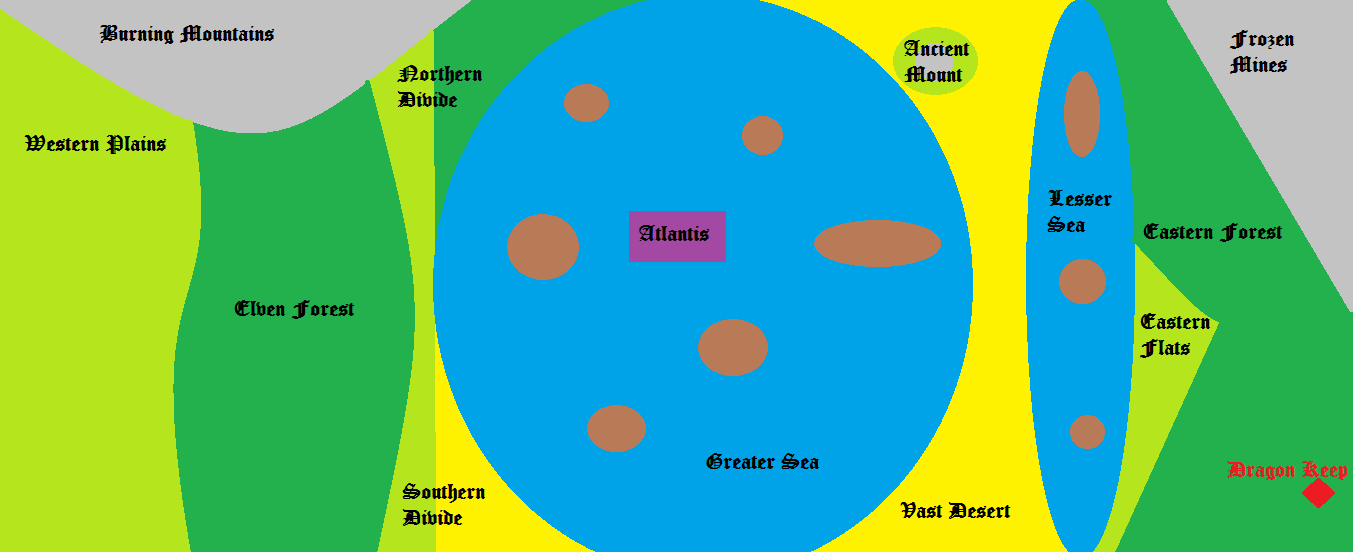 Lime: PlainsGreen: ForestYellow: DesertGrey: MountainBrown: IslandRed: Dragon KeepPurple: Sacred Metropolis of Atlantis (No Enemies)Note that towns are not there, it is up to the DM to decide where you areMasteryWhen a character reaches level 30 and a +5 or -5 Reputation, you may pick a sub class which indicates mastery. Upon receiving this new title, you also receive a major boost in stats, and receive 11 morale upon a level up. When you have Heartstone armor and weapon, you may buy a mastery gilding for 1000 Gold, which not only gives a new special ability (special ability takes no skill, but 50 HP) and name, but also 1000 extra Defense/Damage respectively. You will lose mastery and all mastery stats if your reputation goes below +5 or above -5. 
WarriorGood: EliteArmor: ValiantSpecial: Strength; burns, poisons, x3 damageStats: +20 Strength, +30 Defense, +10 SpeedEvil: RuffianArmor: FearfulSpecial: Pain; Poisons, x5 DamageStats: +40 Strength, +20 VitalityRangerGood: HunterArmor: MarksmanSpecial: Clean Shot; If first attack, instant killStats: +30 Speed, +30 DexterityEvil: PoacherArmor: LawlessSpecial: Food, for every food you have, +100 damage, poisonStats: +20 Speed, +10 Dexterity, +20 Defense, +10 IntelligenceInventorGood: EngineerArmor: InnovativeSpecial: Build sentry, 100 Ammo, 500 Damage, 1 Speed, 1000 HPStats: +30 Intelligence, +10 Dexterity, +10 Defense, +10 VitalityEvil: MadmanArmor: InsaneSpecial: Experiment, all status effects on enemyStats: +30 Dexterity, +20 Intelligence, +10 DefenseRogueGood: VigilanteArmor: VigilantSpecial: Spy, discover enemy stats, paralyzeStats: +30 Speed, +20 Strength, +10 DefenseEvil: AssassinArmor: DeadlySpecial: Death Blow, Blinds one enemy, x3 damage to anotherStats: +30 Strength, +30 SpeedKnightGood: PaladinArmor: HolySpecial: Holy Hand Grenade, Blinds, Burns, x2 DamageStats: +20 Strength, +10 Dexterity, +10 Vitality, +10 Support, +10 DefenseEvil: BlackguardArmor: AccursedSpecial: Unholy Hand Grenade, Blinds, Poisons, x2 DamageStats: +20 Strength, +40 VitalityGuardGood: SentinelArmor: ProtectiveSpecial: Defend, shields 3 turns on every allyStats: +40 Defense, +10 Speed, +10 StrengthEvil: PraetorianArmor: TraitorousSpecial: Betray, Transfer damage from a player to enemyStats: +30 Defense, +30 SpeedFighterGood: BlademasterArmor: StrongSpecial: Extreme, x3 damage to all enemiesStats: +50 Strength, +10 DefenseEvil: DestroyerArmor: DestructiveSpecial: Destroy, Burns and paralyzes one enemy, freezes and poisons anotherStats: +30 Strength, +30 VitalityMinstrelGood: BardArmor: MusicalSpecial: Symphony, fully heals all alliesStats: +40 Support, +10 Vitality, +10 DexterityEvil: TalebearersArmor: +20 Support, +40 IntelligenceSpecial: SlanderousStats: Rumors, all enemies do no damage for 3 turnsAdventurerGood: TrailblazerArmor: AdventurousSpecial: Explore, x3 damage, learn enemy statsStats: +40 Vitality, +20 SatietyEvil: ConquistadorArmor: ConqueringSpecial: Conquer, take enemy lootStats: +30 Speed, +30 VitalityDragoonGood: CavalierArmor: ChivalrousSpecial: Charge, damage= Speed x10Stats: +40 Speed, +10 Strength, +10 DexterityEvil: HunArmor: UnderestimatedSpecial: Fire, burns everyone, x2 damageStats: +20 Speed, +20 Strength, +20 IntelligenceSwashbucklerGood: CaptainArmor: SeaworthySpecial: Cannon, x5 damage to all enemiesStats: +30 Strength, +20 DexterityEvil: PirateArmor: PiratedSpecial: Pillage, x2 currency after battleStats: +30 Strength, +30 DexterityBerserkerGood: Odin WarriorArmor: WolfSpecial: Power, heal all allies 500 HP, costs 1 foodStats: +60 StrengthEvil: SchniedenfraudeArmor: TorturousSpecial: Torture 20 Damage x hidesStats: +60 SpeedMonkGood: AbbotArmor: EnlightenedSpecial: Ki, x2 damage to all enemies and heals one ally fullyStats: +55 MoraleEvil: Closed FistArmor: ForgottenSpecial: Gluttony, gain 1 satiety after every victory, passiveStats: +55 MoraleScholarGood: ClericArmor: PriestlySpecial: Scrolls, Cure all status effects and fully heal all alliesStats: +60 IntelligenceEvil: CorruptArmor: CorruptedSpecial: Corrupt, apply your current status effect on all enemiesStats: +10 Speed, +50 IntelligenceNon-Battle AbilitiesThere are some abilities that you do not use to do battle with. These mostly help with getting money and you can earn more with the support stat. They can only be done once per town (With the exception of warrior) and can roll three times. The abilities are as follows:Warrior: BlacksmithingYou can use materials to find to craft weapons and armorBone tools works as good as uncommon stone toolsCan only craft common tools and armorGM can choose what to be sold at shopsMace- 5Knife- 2Sword- 10Spear- 15Axe- 20Armor- 50Ranger: HuntingItems can be sold at any shop (DM Price), each roll costs an arrowInventor: RepairYou can buy a broken item by first buying it for 20 CopperRogue: PickpocketingCan be done Multiple timesKnight: TournamentA knight may enter a tournament once a town for 50 Copper and keeps fighting enemies of exact same stats until you run out of health. You may heal during the tournament but you will not die. Even if your health reaches zero, you regain all health after dropping out/losing. Every fight you win, you gain 10 Gold plus support. However, if your health reaches zero, you lose all you gainFighter: MiningCan be done once a townGuard: WoodcuttingMinstrel: PerformingAdventurer: ArcheologyAn adventurer can dig up an artifact in the over world by rolling and one die and obtaining the number of artifacts of the dice number. You can then bargain for a trade at a trading post or a dungeon vendor.Survivalist: ChemistryItems can be kept or soldDragoon: Natural SpeedDragoons do not need a horse to travelSwashbuckler: FishingCan be done once a town, can only be done in a town near the seaBerserker: Hide TradingSell hide for 5x the sell price given by vendorsMonk: TamingScholar: AuthorshipRoll a die, get a 4, 5, or 6 and you get a book, can be sold at a trading post or dungeon vendorCalled AnimalsA monk can call animals to his aid in combat, these are their stats:Rabbit: 200 HP, 50 Damage, 100 SpeedBoar: 1000 HP, 100 Damage, 50 SpeedBear: 5000 HP, 500 Damage, 45 SpeedPhoenix: 7500 HP, 1000 Damage 20 SpeedMarriageIn the world of Sidequest, you can get married. You must receive a token item which is up to the DM to decide what is. Also, you must be the opposite gender of the person you want to marry. Since Golems are genderless, they cannot get or be married. If married, your spouse has 1000 HP and cannot attack, no matter her (or his if you are female) previous occupation. There are three types of marriagesFinal NoteI personally hope that this game will provide many years of entertainment. Anything unclear may be decided up to you to fix. Campaign stories, side quests, NPC’s and backstories must be made up by the players and GM respectively, This game is free and MAY NOT be sold.Game made by Luke FogelsonAlso made by:Bryce FogelsonGrant FogelsonSpecial thanks to all of our first players when the idea was first formed, our original idea was just 8 classes and 8 races, with little to no direction whatsoever, thank you to staying with us until this product was madeE-VinCentaur_BurgerNickDawsonAttackEffectRequired  StatsRequired for useSmashX2 Damage10 Strength10 SkillSpin Attack50% Damage to all enemies15 Strength15 SkillWax MaceBurns10 Intelligence10 SkillPoisoned MacePoisons15 Intelligence15 SkillThrowing KnivesRanged attack (Dexterity x 5)20 Dexterity20 SkillBashStuns15 Intelligence15 SkillIce BucketFreezes20 Intelligence20 SkillSpine BashParalyzes30 Intelligence30 SkillBattle CryWeakens enemy by 50% for 1 turn30 Support30 SkillArmy BraceImmune to paralysis 3 turns30 Defense30 SkillPower SmashX3 Damage30 Strength30 SkillFinal BurstX20 Damage50 Strength100 SkillStrategic Strike50% Damage, 100% Hit30 Speed30 SkillConditioning1st Strike 1 turn50 Speed50 SkillVictorious StrikeInstant Kill75 StrengthAll SkillAttackEffectRequired StatsRequired for useSharpened ArrowX2 Damage10 Dexterity10 SkillHunting KnifeMelee, Str x1020 Strength20 SkillFire ArrowBurns10 Intelligence10 SkillPoison ArrowPoisons15 Intelligence15 SkillIce ArrowFreezes20 Intelligence20 SkillHunter’s Call+50% Strength 1 turn15 Support15 SkillDeep ArrowX3 Damage30 Dexterity30 SkillAdaptCures current Effect25 Defense25 SkillSplintered Arrow50% Damage, all15 Dexterity15 SkillStrategic ShotBlinds35 Support35 SkillHuntNon-Battle25 SupportN/AHunter AimStuns15 Intelligence15 SkillPowerful ShotParalyzes30 Intelligence30 SkillFletchGet 5 Arrows30 Intelligence30 SkillClean ShotInstant Kill75 IntelligenceAll SkillWeaponAttackEffectRequired StatsRequired for useSpike GunStrong SpikeX2 Damage10 Dexterity10 SkillFierce SpikeX3 Damage30 Dexterity30 Skill Multi Spike50% all foes15 Dexterity15 SkillFlamethrowerFireballBurns10 Intel10 SkillFlame WallBurns melee foe30 Intel30 SkillBlowtorchBurns str x515 Intel15 SkillFreeze rayIce BeamFreezes20 Intel20 SkillIce CannonFreeze x2 dmg 45 Intel45 SkillIce BlastFreeze all enemies25 Intel25 SkillPoison launcherDartPoisons20 Intel20 SkillVolley ShotPoison, splash30 Intel30 SkillAntiveninRemove Poison50 Support50 SkillForce  BlasterConcussion GunStuns15 Intel15 SkillFlashbangStuns all20 Intel20 SkillParalysis DartParalyzes35 Intel35 SkillCombineTool BoxSwitches a move35 SpeedAll Skill(Can use all skills mentioned above)Experiment XInstant Kill75 IntelAll SkillDrillMelee, str x1050 Strength50 SkillAttackEffectRequired StatsRequired for UseStealthy KnifeX2 Damage10 Strength10 SkillDeadly StabX3 Damage30 Strength30 SkillPoisoned DaggerPoisons30 Speed30 SkillHot KnifeBurns15 Speed15 SkillCold KnifeFreezes20 Speed20 SkillSmoke BombBlinds40 Intelligence40 SkillFireworkParalyzes50 Intelligence50 SkillPickpocketNon Battle Ability25 Speed0 SkillThief SenseLearn enemy stats55 Speed55 SkillDartRanged, x5 Dex20 Dexterity20 SkillPoison DartRanged, Poisons40 Dexterity40 SkillIncendiary DartRanged, Burns35 Dexterity35 SkillFrozen DartRanged, Freezes30 Dexterity30 SkillAssassinateInstant Kill75 SpeedAll SkillAttackEffectRequired StatsRequired for UseStabX2 Damage10 Strength10 SkillDeep StabX3 Damage30 Strength30 SkillCrossbowRanged, dex x520 Dexterity20 SkillChivalryHeal another’s Blindness30 Support30 SkillShieldProtect 1 Player40 Defense40 SkillWide SlashHurts all enemies 50%15 Strength15 SkillPoisoned SwordPoisons30 Intelligence30 SkillFrozen TipFreezes20 Intelligence20 SkillHeated SteelBurns15 Intelligence15 SkillCourageHeals another’s Burn or Poison35 Support35 SkillTransfusionTransfer HP to another30 Support0 SkillHonorHeal freeze or Paralysis45 Support45 SkillParryIf countered, block guaranteed35 Defense35 SkillDuelChoose 1 enemy, fight 1 on 145 Defense0 SkillHeroic VictoryInstant Kill75 StrengthAll SkillAttackEffectRequired StatsRequired for usePummelX2 Damage10 Strength10 SkillMighty ChopX3 Damage30 Strength30 SkillBurning AxeBurns15 Intelligence15 SkillPoisoned AxePoisons30 Intelligence30 SkillFrozen AxeFreezes20 Intelligence20 SkillTomahawkRanged, dex x515 Dexterity15 SkillMineNon Battle Ability40 Strength40 SkillBlinding BashBlinds45 Strength45 SkillConcussionStuns15 Strength15 SkillSpinning CutDamage all enemies 50%20 Strength20 SkillParalyzing CutParalyzes35 Strength35 SkillShield BreakGuaranteed Hit50 Strength50 SkillShield BashStun, x2 Damage60 Strength60 SkillGritGuaranteed 1 hit survival50 Defense50 SkillRageInstant Kill75 Strength75 SkillAttackEffectStats RequiredRequired for UseDeeper StabX2 Damage10 Strength10 SkillDeadly StabX3 Damage30 Strength30 SkillJavelinRanged, dex x515 Dexterity15 SkillFlaming SpearBurns15 Intelligence15 SkillIcy SpearFreezes20 Intelligence20 SkillCurare SpearPoisons30 Intelligence30 SkillShieldProtects 1 Ally35 Defense35 SkillWall ShieldProtects All Allies45 Defense45 SkillJudoRetreat50 Defense50 SkillDefensive BraceAbsorb 50% Damage55 Defense55 SkillGuard ShoutStuns15 Strength25 SkillSubmission HoldParalyzes30 Strength30 SkillSpiked ShieldIf attack is blocked, damage is deflected60 Defense60 SkillWoodcuttingNon Battle Ability30 Strength30 SkillEradicate ThreatInstant Kill75 StrengthAll SkillAttackEffectRequired StatsRequired for UseStrumNext Turn, x2 Damage10 Dexterity10 SkillHealing SongHeal 1 ally 100 HP15 Support15 SkillWarming SongCure Freeze20 Support20 SkillCooling SongCure Burn25 Support25 SkillSorrow SongCure Poison30 Support30 SkillLight SongCures Blindness45 Support45 SkillLively SongCures Paralysis50 Support50 SkillClear SongCures Stun10 Support10 SkillDark SongTransfer Blindness to an enemy55 Support55 SkillTired SongEnemy loses 50% attack35 Support35 SkillLife SongFully Heal a Player75 Support75 SkillPowerful Song+50% attack to all players, 1 turn35 Support35 SkillDetermined songGuaranteed 1 Hit Survival for 1 player 60 Support60 SkillProtecting SongShields 1 Player65 Support65 SkillVictory SongInstant Kill150 SupportAll SkillAttackEffectRequired StatsRequired for UseSlamX2 Damage10 Strength10 SkillPoundX3 Damage30 Strength30 SkillWide Swing50% Damage to all enemies15 Strength15 SkillIncendiaryBurns10 Intelligence10 SkillToxinPoisons15 Intelligence15 SkillNitrogenFreezes20 Intelligence20 SkillHammer ThrowRanged, x5 Dex20 Dexterity20 SkillHead SwingStuns20 Strength20 SkillBone ShatterParalyzes30 Intelligence30 SkillThorough SearchX2 Loot25 Intelligence25 SkillAdventurous EyesGet 1 Purple Wound Heal15 Intelligence15 SkillStructureShields everyone 1 turn30 Defense30 SkillBlock BreakAutomatic Hit35 Strength35 SkillSpeed HackGo First50 Speed50 SkillFinal BlowInstant Kill75 StrengthAll SkillAttackEffectRequired StatsRequired for UsePowered WhipX2 Damage10 Strength10 SkillStrong WhipX3 Damage30 Strength30 SkillSweep50% Damage to all enemies15 Strength15 SkillBurning TipBurns10 Intelligence10 SkillFreezing TipFreezes15 Intelligence15 SkillPoisoned TipPoisons20 Intelligence20 SkillSlingRanged, x5 dex20 Dexterity20 SkillWhip GrabStun25 Intelligence25 SkillWhip GrappleParalyze30 Intelligence30 SkillResourceHeals 50 HP20 Defense20 SkillDYOPRemove all Effects30 Defense30 SkillChemistryNon Battle Ability15 Support0 SkillStitchingHeal another 50 HP30 Support30 SkillDisarmTarget does 10 less damage15 Defense15 SkillDeath WhipInstant Kill75 StrengthAll SkillAttackEffectRequired StatsRequired for UseStrong FlailX2 Damage10 Strength10 SkillStronger FlailX3 Damage30 Strength30 SkillRandom Swing50% Damage to all enemies15 Strength15 SkillBurning EndBurns10 Intelligence10 SkillFreezing EndFreezes20 Intelligence20 SkillPoisoned EndPoisons30 Skill30 SkillDragonRanged, dex x520 Dexterity20 SkillNatural SpeedNon Battle Ability25 Speed0 SkillGallopGo First30 Speed30 SkillEvadeAutomatically dodge35 Speed35 SkillRetreatretreat40 Speed40 SkillIncendiary ShotRanged, dex x5, Burns25 Dexterity25 SkillStunning SwingStuns25 Strength25 SkillParalyzing SwingParalyzes35 Strength35 SkillExtreme FlailInstant Kill75 SpeedAll SkillAttackEffectRequired StatsRequired for UseDouble HitX2 Damage10 Strength10 SkillTriple HitX3 Damage30 Strength30 SkillBerserkSee Berserk15 Strength15 SkillFlameBurns10 Intelligence10 SkillFrostFreezes20 Intelligence20 SkillPoisonPoisons30 Intelligence30 SkillStunStuns25 Strength25 SkillParalyzeParalyzes35 Strength35 SkillThrow RockRanged, x5 dex20 Dexterity20 SkillWulf PoemImmune to fire for 3 turns15 Defense15 SkillBear PowerBlinds and x2 Damage45 Strength45 SkillCrazeX5 damage to everything50 Strength50 SkillFlurryX5 Damage to enemy and self55 Strength55 SkillStrength+50% Damage for 3 turns60 Strength60 SkillPain RainInstant Kill75 Strength75 SkillAttackEffectRequired StatsRequired for UsePowerful HitX2 Damage10 Strength10 SkillTriple HitX3 Damage30 Strength30 SkillSwing50% Damage to all enemies15 Strength15 SkillVial of FireBurns10 Intelligence10 SkillVial of FrostFreezes15 Intelligence15 SkillVial of PoisonPoisons20 Intelligence20 SkillStunning HitStuns25 Intelligence25 SkillParalyzing HitParalyzes30 Intelligence30 SkillShurikensRanged, x5 dex20 Dexterity20 SkillRabbit CallCalls Rabbit*10 Support10 SkillCall BoarCalls Boar*20 Support20 SkillCall BearCalls Bear*30 Support30 SkillPhoenixCalls Phoenix*40 Support40 SkillPassSkip Turn15 Speed0 SkillDestructive SwingInstant Kill75 StrengthAll SkillAttackEffectRequired StatsRequired for UseStrong ShotX2 Damage10 Dexterity10 SkillPowerful ShotX3 Damage30 Dexterity30 SkillGrapeshot50% Damage to all enemies15 Dexterity15 SkillIncendiary DartBurns10 Intelligence10 SkillNitrogen DartFreezes20 Intelligence20 SkillCurare DartPoisons30 Intelligence30 SkillEmpowering Scroll+50% Damage for 1 turn for all allies15 Intelligence15 SkillMotivating ScrollShields all allies for 1 turn35 Intelligence35 SkillInscription PenMelee, x10 str20 Strength20 SkillSoothing WordsCures all effects on all allies40 Intelligence40 SkillCautious ScrollShields all allies from status effects for 1 turn45 Intelligence45 SkillInscribeRegain 50 Skill50 Intelligence0 SkillHurting WordsParalyzes all enemies65 Intelligence65 SkillStunning WordsStuns all enemies60 Intelligence60 SkillVictorious WordsInstant Kill75 IntelligenceAll SkillMaterialDamage/ DefenseCost at 100% (Gold)Stone/Leather510Hard Stone/Mail1030-50Rusted Iron2060-100Iron30120-200Rusted Steel35150-300Steel40200-400Hard Steel50300-500Sharp Steel60450-900Blue Steel70600-1000Red Steel80750-1200Dark Steel901000-1500Light Steel1001250-1750Silver1151500-2000Gold1201750-2500Platinum1302000-2750Ruby1402250-3200Sapphire1503000-3500Emerald1603750-4000Garnet1754300-5000Diamond2004500-5500Rarestone2105000-6000Blackstone2205500-6500Redstone2306000-7000Lightstone2408000-9000Mithril26010000-15000Power30011000-16000Energy40012000-17000Darkness50015000-25000Dawnhue60025000-50000Brightstone70040000-75000Heartstone17501000000ArmorSell/Protection/Attack PercentageWeapon100%Helm25%Breastplate35%Leggings15%Boots10%Gauntlets10%Ring5%Cape5%Amulet5%Shield50%ItemUsePricePurple Wound HealHeals 10 HP10 SilverGreen Wound HealHeals 20 HP20 SilverOrange Wound HealHeals 40 HP40 SilverYellow Wound HealHeals 50 HP50 SilverRed Wound HealHeals 100 HP100 SilverBlue Wound HealFully Heals HP500 SilverBig Blue Wound HealFully Heals HP, can be used 5 times1000 SilverItemUsePriceMeatFully Restores Hunger15 CopperWaterCures Burn20 SilverCandleCures Freeze15 SilverAntiveninCures Poison30 SilverHill MistRestores 15 Skill and 10 HP15 CopperCaffeinated CacaoRestores 100 Skill25 SilverStun FluidCures Stun10 CopperParalyze fluidCures Paralysis35 SilverHope BerriesCures Fear30 CopperItemUsePriceArrowAmmo for Bow (1)1 CopperSpikeAmmo For Inventor’s Weapons (1)1 CopperLute StringsAmmo for Lute (100)10 CopperBulletAmmo for Flintlock	1% of Material price or 1 Copper if it equals less than 1GrapeshotAmmo for Blunderbuss1% of Material price or 1 Copper if it equals less than 1ItemUsePriceSkin Can store 10 Hill Mist, can be used to use multiple Hill Mists at once10 SilverSaddlebagAllows 10 more storage25 CopperSatchelAllows 25 more storage50 CopperRucksackAllows 50 more storage100 CopperItemUseGas MaskResists gas traps Handling GlovesResists trapped chestsFireproof pantsResists fire trapsInsulating CloakResists ice trapsRubber bootsCan be sold for 10 GoldThief RingUndetected by enemiesSpike proof NecklaceResists Spike TrapsMolotovReduces enemy to half health and burnsWar HornCauses enemy Retreat**Oxi-KillSets enemy health down to oneHope FruitGives one moraleLintTotally UselessItemUsePriceKeyUnlocks Dungeon Doors20 CopperLock PicksUnlocks town doors15 CopperDungeon KeyUnlocks Boss Doors40 CopperPetAction(s)PriceHorseAllows Over world Travel50 CopperDogBearEagleFast Travel, PhoenixFlying  PigFast Travel50 GoldCrimePunishmentTheftFined x7 the amount of price, Reputation -1MurderWill be killed, -3 reputationDamage to PropertyBe Fined DM Choice, -3 ReputationOtherWill be killed -2 ReputationReputationEffect on NPCs+5Will be hailed as heroes+4Will be greatly liked and respected+3Will be liked in society+2Will be Respected+1Will be tolerated0Stranger-1Treated as a Nuisance-2Not liked-3Merchants will no longer trade with you-4People will lose all trust and respect of you-5Guards will kill on sightAttackEffectSkill UsageStabX2 Damage10Flaming KnifeBurns15Blunt AttackStuns15BowshotRanged Attack10Fiery StabX2 Damage and Burn30AttackEffectSkill UsageBlunt ForceX3 Damage20Poison ArrowPoisons15Agile Stride+2 Speed10BerserkSee berserk ability on Berserker15War HornBring in 1 goblin warrior25AttackEffectSkill UsageDeadly BiteX2 Damage10Screeching HowlStuns15Paralyzing ClawParalyzes20Jaws of FearBlinds20Call of the Wild5 Wolves join the fight50AttackEffectSkill UsageIron ClawsX3 Damage20Icy SplashFreezes15Radiant EyesBlinds20Powering Bite+10 strength, x2 Damage45Leviathan’s PowerParalyzes all players65AttackEffectSkill UsageRain SplashHarms all players15WaveX2 Damage to all players30Ferocious JawsStuns, x2 Damage25ConstrictParalyzes45Chilling SeasFreezes, x2 damage50AttackEffectSkill UsageFlame EyesBurns15Steel TeethStun, x2 Damage30Deathly StingX3 Damage, Poisons50Tail Swing50% Damage, Affects all, Poisons55Golden ClawsX3 Damage, Poisons, Paralyzes150AttackEffectSkill UsageVine GrabParalyzes30SporesPoisons all players35Stabbing LeavesX3 Damage40Toxic FumesX2 Damage, Poisons50Burning RageBurns itself and everyone75AttackEffectSkill UsageWebParalyzes30Paralyzing ToxinParalyzes, Poisons45Deadly BitePoisons, x2 Damage50Defensive CallBrings in 1 Giant Spider100Egg HatchBrings in 2 Giant Spiders, Paralyzes200AttacksEffectSkill UsageFireballBurns10Ice boltFreezes20Toxic FumesPoisons15Stone BlastStuns15Metal BarrierParalyzes30AttackEffectSkill UsageStompParalyzes30Wide SwingX2 Damage to all players45Giant StabX3 Damage, Stuns50ShoutStuns, Harms all players75Flaming JavelinX4 Damage, Burns100AttackEffectSkill UsageFire BlastBurns, x2 Damage25Ice BlastFreezes, x2 Damage50Water BlastHarms all Players, x2 Damage75Toxic FumesPoisons, x2 Damage100Paralyzing BeamParalyzes, x2 Damage200RollEffectSkill Usage2Summons Wyvern1003Summons Air Dragon2004Summons Water Dragon3005Summons Fire Dragon4006Summons Earth Dragon500RollResultHideBoneLeatherMeat1Nothing00002Rabbit10013Wolf53454Deer56565Elk1099106Bear12141012RollResultLoot1FailureNothing2Unprofitable Fix 10 Copper3Quick Fix10 Silver4Full Repair750 Copper5Slight Improvement10 Gold6Quality Improvement20 GoldRollResultLoot1Charged for StealingSee misc.2Success10 Copper3Success20 Copper4Success10 Silver5Success20 Silver6Success10 GoldRollResultLoot1Coal50 Copper2Common Stones100 Copper3Common Metals50 Silver4Rare Metals100 Silver5Rare Stones50 Gold6Rarest Materials100 GoldRollResultLoot1One Cord10 Copper2Two Cords20 Copper3Three Cords40 Copper4Four Cords20 Silver5Five Cords40 Silver6Six Cords10 GoldRollResultLoot1Poor Performance20 Copper2Fair Performance40 Copper3Good Performance20 Silver4Great Performance40 Silver5Excellent Performance20 Gold6Perfect Performance40 GoldRollItem1Green Wound Heal2Antivenin3Candle4Yellow Wound Heal5Red Wound Heal6Blue Wound HealRollResultLoot1Fish100 Copper2Bass200 Copper3Bass Swarm100 Silver4Tuna200 Silver5Dolphin100 Gold6Whale200 GoldRollResultLoot1Animal not TamedNothing2Animal Penned10 Copper3Animal Caged20 Copper4Animal Calmed30 Copper5Animal Partly Tamed40 Copper6Animal Tamed50 CopperPersonItems received(A Town)RequirementsPlayer CharacterNothingNothingCommoner1 Meat, 10 Gold50 GoldRoyalty5 Meat, 100 Gold+5 Reputation, 500 Gold